português – especial dia dos pais - interpretação de texto ESSA ATIVIDADE SERÁ FEITA ONLINE.Assista a história: Meu papai é grande, é forte, mas... de Coralie Sonda.https://www.youtube.com/watch?v=VwluIJIRQqs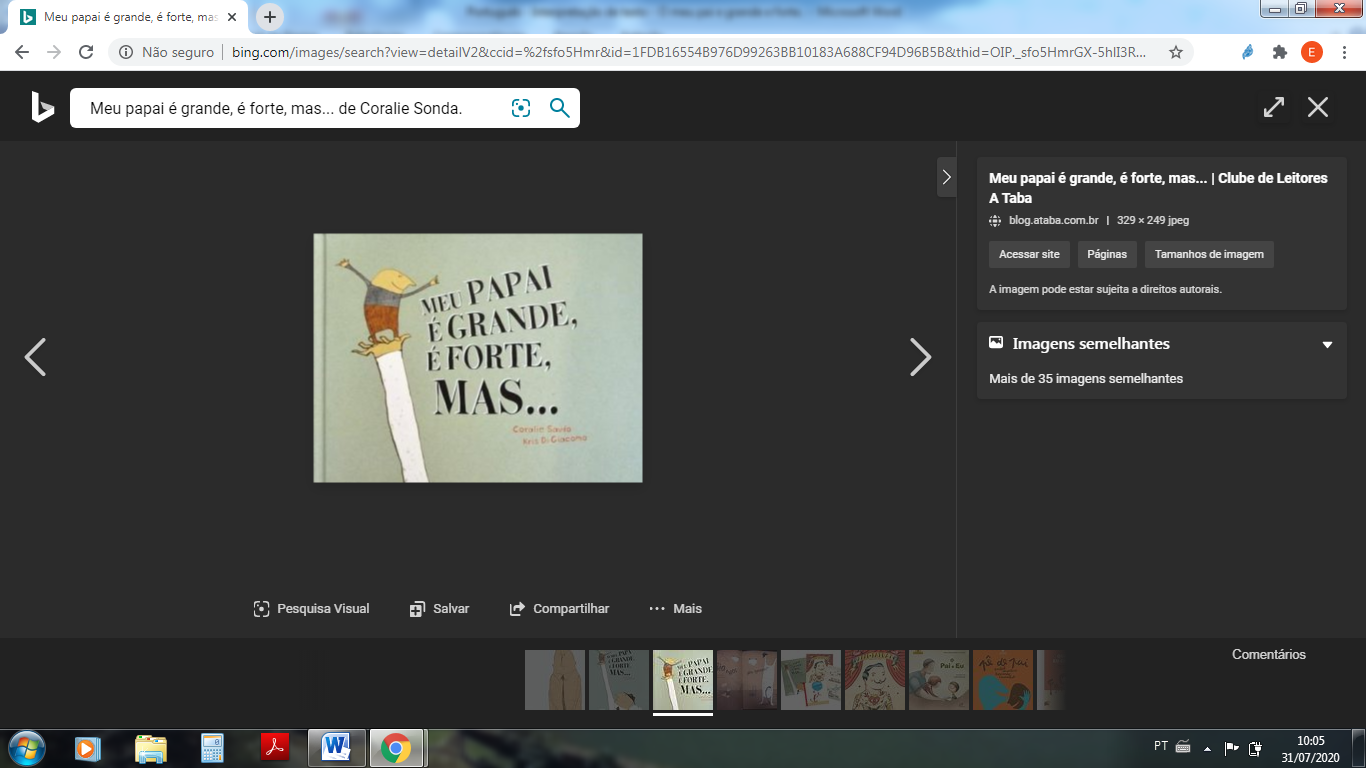 Inicialmente, como o pai é descrito?_______________________________________________________________________________________________________________________________________O que acontece todas as noites?_____________________________________________________________________________________________________________________________________“Então, eu tento mostrar um pouco de autoridade”. De qual personagem é esta fala? (       ) pai								(       ) filhoNormalmente a autoridade seria de um personagem como este? Por quê?___________________________________________________________________________________________________________________________________________________________________________________________________________Escreva como são as atitudes no decorrer da história:Do pai:Do filho:“E ele me olha com seus olhinhos de cão sem dono”. O que a expressão grifada quer dizer? ___________________________________________________________________________________________________________________________________________________________________________________________________________Algo de diferente, incomum e inusitado acontece durante toda a história. Explique. ___________________________________________________________________________________________________________________________________________________________________________________________________________Faça uma representação de um trecho que você mais gostou da história.